Warszawa, 01 marca 2022 r.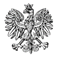        WNP-O.4131.4.2022Rada Gminy Sońskul. Ciechanowska 2006-430 SońskRozstrzygnięcie nadzorczeDziałając na podstawie art. 91 ust. 1 oraz art. 92 w związku z art. 86 ustawy z dnia 8 marca 1990 r. o samorządzie gminnym (Dz.U. z 2021, poz. 1372 i 1834-) – dalej: u.s.g. 					stwierdzam nieważnośćuchwały Nr LIV/354/2022 Rady Gminy Sońsk z dnia 28 stycznia 2022 r. w sprawie przekazania skargi z dnia 17 września 2021 roku zgodnie z właściwością.UzasadnienieW dniu 28 stycznia 2022 r. Rada Gminy Sońsk podjęła uchwałę nr LIV/354/2022 w sprawie przekazania skargi z dnia 17 września 2021 roku zgodnie z właściwością.Uchwała powyższa została doręczona Wojewodzie Mazowieckiemu, jako organowi nadzoru nad działalnością gminną, w dniu 4 lutego 2022 r. Jako podstawę prawną uchwały Rada Gminy wskazała art. 18b ust. 1 ustawy z dnia 8 marca 1990 r. o samorządzie gminnym (Dz. U. z 2021 r., poz. 1372) oraz art. 231 ustawy z dnia 14 czerwca 1960 roku – Kodeks postępowania administracyjnego (t.j. Dz. U. z 2021, poz. 735).	Kwestionowaną uchwałę podjęto z uwagi na skargę, która wpłynęła do Urzędu Gminy w Sońsku drogą elektroniczną w dniu 17 września 2021 r. Skarga została skierowana do Przewodniczącego Rady Gminy Sońsk, a dotyczyła odmówienia Skarżącemu przez Komisję Rewizyjną udzielenia odpowiedzi oraz zajęcia stanowiska w sprawach określonych w skardze oraz zgłoszonych w piśmie z dnia 6 sierpnia 2021 r., dotyczących m.in. nieposiadania przez Wójta zgody Rady Gminy na inwestycję w Koźniewie. Zdaniem Skarżącego członkowie Komisji Rewizyjnej nie dopełnili swych obowiązków wynikających z kontrolnej funkcji Komisji.	W tym miejscu należy wskazać, że ww. skarga była przedmiotem uchwały Rady Gminy Sońsk Nr L/312/2021 z dnia 5 listopada 2021 r. w sprawie przekazania skargi z dnia 17 września 2021 roku zgodnie z właściwością. Rozstrzygnięciem nadzorczym nr WNP-O.4131.16.2021 z dnia 9 grudnia 2021 r. Wojewoda Mazowiecki stwierdził nieważność uchwały Nr L/312/2021 w całości. Rozstrzygniecie nadzorcze zostało doręczone Radzie Gminy w dniu 10 grudnia 2021 r. Organ nadzoru w uzasadnieniu ww. rozstrzygnięcia nadzorczego wyjaśnił, że Wojewoda Mazowiecki nie jest organem właściwym do rozpatrzenia skargi  na komisję rewizyjną, która podlega radzie gminy i to ona jest właściwa do rozpatrzenia przedmiotowej skargi. Pomimo wydanego rozstrzygnięcia nadzorczego Rada Gminy Sońsk ponownie podjęła uchwałę w sprawie przekazania skargi z dnia 17 września 2021 r. Wojewodzie Mazowieckiemu.	Rada Gminy Sońsk podjęła uchwałę w oparciu o art. 231 ustawy z dnia 14 czerwca 1960 r. - Kodeks postępowania administracyjnego (Dz. U. z 2021, poz. 735, 1491, 2052, dalej: k.p.a.) oraz art. 18b ust. 1 u.s.g., zgodnie z którym rada gminy rozpatruje skargi na działania wójta i gminnych jednostek organizacyjnych; wnioski oraz petycje składane przez obywateli; w tym celu powołuje komisję skarg, wniosków i petycji. Ponadto w uzasadnieniu prawnym uchwały wskazała art. 18b ust. 1, 3 i 5  u.s.g. Należy zauważyć, że przepis art. 18b składa się wyłącznie z 3 ustępów, dlatego też niejasne jest, jakie przepisy stanowiły podstawę prawną do podjęcia ww. uchwały. 	W ocenie organu nadzoru uchwała Rady Gminy Sońsk nr LIV/354/2022 z dnia 28 stycznia 2022 r. została podjęta z naruszeniem przepisu art. 229 pkt 1 k.p.a. Zgodnie z tym przepisem wojewoda rozpatruje skargi dotyczące działalności rady gminy, rady powiatu i sejmiku województwa, natomiast skarga na działalność komisji rewizyjnej nie jest skargą na radę gminy. Wskazać bowiem należy, że przepis art. 229 k.p.a. określa organy właściwe do rozpatrzenia skargi przez odesłanie do przepisów szczególnych, a ponadto przez wyliczenie organów właściwych do rozpatrywania skarg dotyczących zadań lub działalności powyższych organów. Wyliczenie to spełnia rolę pomocniczą w określeniu właściwości organów, ponieważ pierwszeństwo przyznaje się przepisom szczególnym, a przepisami szczególnymi mogą być tylko przepisy ustawowe. W tym przypadku organ nadzoru wyraża pogląd, iż przepisami szczególnymi są przepisy u.s.g., a w szczególności art. 18a oraz art. 21 ust. 3 tej ustawy (por. rozstrzygnięcie nadzorcze Wojewody Łódzkiego z dnia 6 maja 2009 r. nr PrO.I-0911/184/2009).	Jak wynika z art. 18a u.s.g. rada gminy kontroluje działalność wójta i w tym celu powołuje komisję rewizyjną. Komisja rewizyjna jest organem wewnętrznym rady gminy, jest jej podporządkowana, a działalność komisji jest kontrolowana przez radę gminy, co wynika z art. 21 ust. 3 wyżej wymienionej ustawy, zgodnie z którym komisje podlegają radzie gminy, przedkładają jej plan pracy oraz sprawozdania z działalności. Stąd rozpatrywanie skarg na działalność komisji rewizyjnej należy do rady gminy, a nie wojewody.Rada Gminy Sońsk, podejmując uchwałę o przekazaniu Wojewodzie Mazowieckiemu skargi na działalność Komisji Rewizyjnej, w sposób istotny naruszyła przepis art. 229 pkt 1 k.p.a. Organem właściwym do rozpatrzenia skargi na działania Komisji Rewizyjnej jest bowiem Rada Gminy Sońsk. Z uwagi na powyższe należało stwierdzić nieważność uchwały Rady Gminy Sońsk Nr LIV/354/2022 z dnia 28 stycznia 2022 r. w sprawie przekazania skargi z dnia 17 września 2021 roku zgodnie z właściwością.	Na niniejsze rozstrzygnięcie nadzorcze Gminie przysługuje skarga do Wojewódzkiego Sądu Administracyjnego w Warszawie w terminie 30 dni od daty jego doręczenia, wnoszona za pośrednictwem organu, który skarżone orzeczenie wydał.Informuję, że rozstrzygnięcie nadzorcze, z dniem jego doręczenia, wstrzymuje wykonanie uchwały w całości, z mocy prawa.Konstanty RadziwiłłWojewoda Mazowiecki/podpisano bezpiecznym podpisem elektronicznymweryfikowanym ważnym kwalifikowanym certyfikatem/